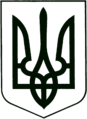     УКРАЇНА
        МОГИЛІВ-ПОДІЛЬСЬКА МІСЬКА РАДА
ВІННИЦЬКОЇ ОБЛАСТІ  ВИКОНАВЧИЙ КОМІТЕТ  РІШЕННЯ№275             Від 31.08.2017р.                                               м. Могилів-ПодільськийПро затвердження звіту про незалежну оцінку житлової  квартири    Керуючись ст.ст. 29, 60 Закону України “Про місцеве самоврядування в Україні ”, ст. 15 Житлового кодексу України, на підставі витягу з Державного реєстру речових прав на нерухоме майно про реєстрацію права власності від 18.07.2017 року  №92183099,-                                виконком міської ради ВИРІШИВ:1. Затвердити звіт про незалежну оцінку житлової квартири, загальною     площею 42,50 кв.м, яка знаходиться за адресую: м. Могилів-Подільський,     вул. Київська, 17, кв. 69, складений станом на 03.08.2017 року, що       додається.2. Контроль за виконанням даного рішення покласти на заступника міського     голови з питань діяльності виконавчих органів Кригана В.І..      Міський голова	                                          	          П. Бровко